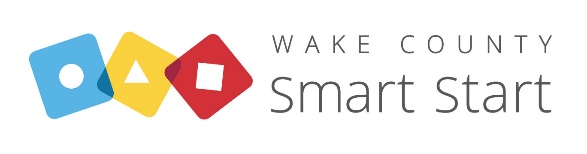 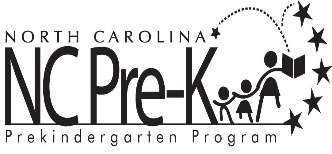 Attendance Designee Form 2023 - 2024To Wake County Smart Start, Inc.Date: __________________________The following individual is authorized to review and sign monthly attendance sheets for:Name of NC Pre-K SiteNote: Below please provide an email address you would like the monthly attendance sheets to be sent to. There is additional space provided to list additional designee’s that are authorized to sign attendance.  The monthly attendance sheets will be sent from RightSignature.com.  Attendance signed after designated times will be held for processing at later date.Email Address: ________________________________Title: _________________________________________Name: ________________________________________Signature: _____________________________________Additional Designee’s Name: _________________________________________ Email Address: ________________________________Name: ______________________________________       Email Address: ________________________________Name: ________________________________________ Email Address: ________________________________                                                                                                                                                       Updated June 2023